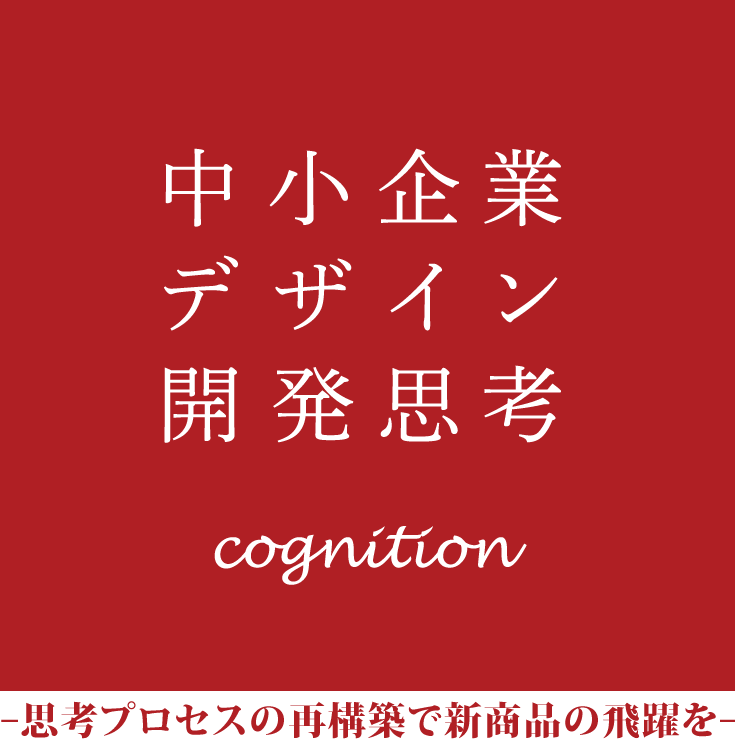 おおさか地域創造ファンドデザイン思考を導入した中小企業の商品・サービス開発支援事業中小企業デザイン開発思考cognition 受講生募集要項　「おおさか地域創造ファンド」の助成を受けた事業者の中で、現在、事業の推進に何らかの課題を抱えておられる事業者を対象に、事業戦略の再構築を図る実践的な連続講座（ワークショップ）を実施します。１．事業の目的　本講座で得た学びを事業者自らが実践し、事業の再構築・改良を行うことで、新製品等の売上げ増加につなげることを目的とします。　また、本事業の開発支援プロセスを報告書にまとめ、府内中小企業のモノづくりに広く活用することを目的とします。２．事業概要　「中小企業デザイン開発思考＊」に基づくワークショップ形式の講座を通して、実践的なマーケティング及びデザイニングの知識を身につけ、自社の課題を解決します。今まで、受注生産型の事業スタイルを主に行ってきた中小企業が、マーケティングやデザインに関する知識を身に付け、市場競争力の高い「自社商品」を開発できることを狙いとした商品開発マニュアル。（大阪府産業デザインセンター発行）（１）講座の対象者　平成19年度から平成28年度に「おおさか地域創造ファンド」で助成を受け、開発した新製品・商品及び新サービスについて本講座で得た学びを事業者自らが実践することで、更に売上増加を目指したい事業者。もしくは、設定した目標の達成に至らず、売上げの増加に結びついていない事業者。※現在助成期間中の事業は対象となりません。（２）講座の定員１５事業者（１事業者につき２名まで参加が可能です）（３）参加費　無料（商品開発および改良に関する専門家のワークショップなど全７講座費用）（４）主　催（公財）大阪産業振興機構、大阪府（５）スケジュールおよび講座内容※講座会場は、マイドームおおさか（大阪市中央区本町橋2-5）を予定しています。３．応募の流れ（１）申込期間平成２９年１０月１８日（水）～平成２９年１１月７日（火）※１７時必着（２）申込方法　別紙「参加申込書」に必要事項を記入の上、商品・サービス等の内容がわかる写真、　　　チラシ等を添えて上記申込期間内に郵送又はE-mailにて提出してください。なお参加　申込書及び募集要項は（公財）大阪産業振興機構HPからもダウンロードできます。（http://www.mydome.jp/aopf/）（注1）応募については、申込時の情報を記載してください。（注2）参加申込書の内容に不備がある場合は受理されませんので、ご注意ください。（３）提出先大阪府産業デザインセンター（担当：川本）〒559-8555　大阪市住之江区南港北１−１４−１６　大阪府咲洲庁舎２５階　電話：06-6210-9491　　E-mail：info@oidc.jp（４）審　査　審査は、選定委員会による書類選考を行います。　結果については、平成２９年１１月下旬（予定）に通知をします。《審査ポイント》・新規性、独自性・コンセプト、ニーズ、デザイン　　・商品の改良や開発に対する意欲・課題分析、開発環境　　上記の審査ポイントにより、提出書類等をもとに総合的に判断して選定します。（５）提出書類について①書類提出後、必要に応じ記載以外の追加説明資料の提出を求める事があります。②提出書類や追加提出資料は返却しませんのでご留意ください。４．留意事項・原則として説明会及び講座全７回すべてに参加いただきます。一部のみの参加はご遠慮ください。　※２名で参加申込されている事業者については、各講座に少なくともいずれか１名の　参加をお願いします。・天候等やむを得ない事情により、講座日時を変更する場合があります。また、講師や　　講座内容を一部変更する場合があります。・参加事業者に確認のうえ、本事業において報告書（開発支援プロセスの記載等）を作成します。５．その他　・講座終了以後、事業の進捗について報告を求めることがあります。６．本事業に関する問い合わせ先大阪府産業デザインセンター（担当：川本）〒559-8555　大阪市住之江区南港北１−１４−１６　大阪府咲洲庁舎２５階　電話：06-6210-9491E-mail：info@oidc.jp公益財団法人大阪産業振興機構（担当：島袋）〒540-0029　大阪市中央区本町橋２－５　マイドームおおさか７階電話：06-6947-4351E-mail：aopf@mydome.jp日　時内　容11月28日（火）14:00～16:00０．講座説明会（講座の概要について説明、参加者の顔合わせ）11月30日（木）14:00～18:00１．自社の環境分析（棚卸による強みと弱みの分析）12月14日（木）14:00～18:00２．基本コンセプトの立案（アイデア発想）12月21日（木）14:00～18:00３-１．ターゲット市場の選定（競合とのポジショニング）12月21日（木）14:00～18:00３-２．顧客ニーズの検証（身近なターゲットからのヒアリング）1月11日（木）14:00～18:00４．顧客像の具体化（ペルソナ設定とシナリオライティング）1月24日（水）14:00～18:00５-１．製品コンセプトの確定（具体的なコンセプトを固める）1月24日（水）14:00～18:00５-２．試作と評価（プロトタイピングによる簡易試作）2月1日（木）14:00～18:00６-１．販路とコストの算出（製造原価、販促費、営業人件費等の算出シミュレーション）2月1日（木）14:00～18:00６-２．価格設定と売上の算出（PSM分析による売上の算出）2月14日（水）14:00～18:00７．事業性評価（最終プレゼン及び全体講評）